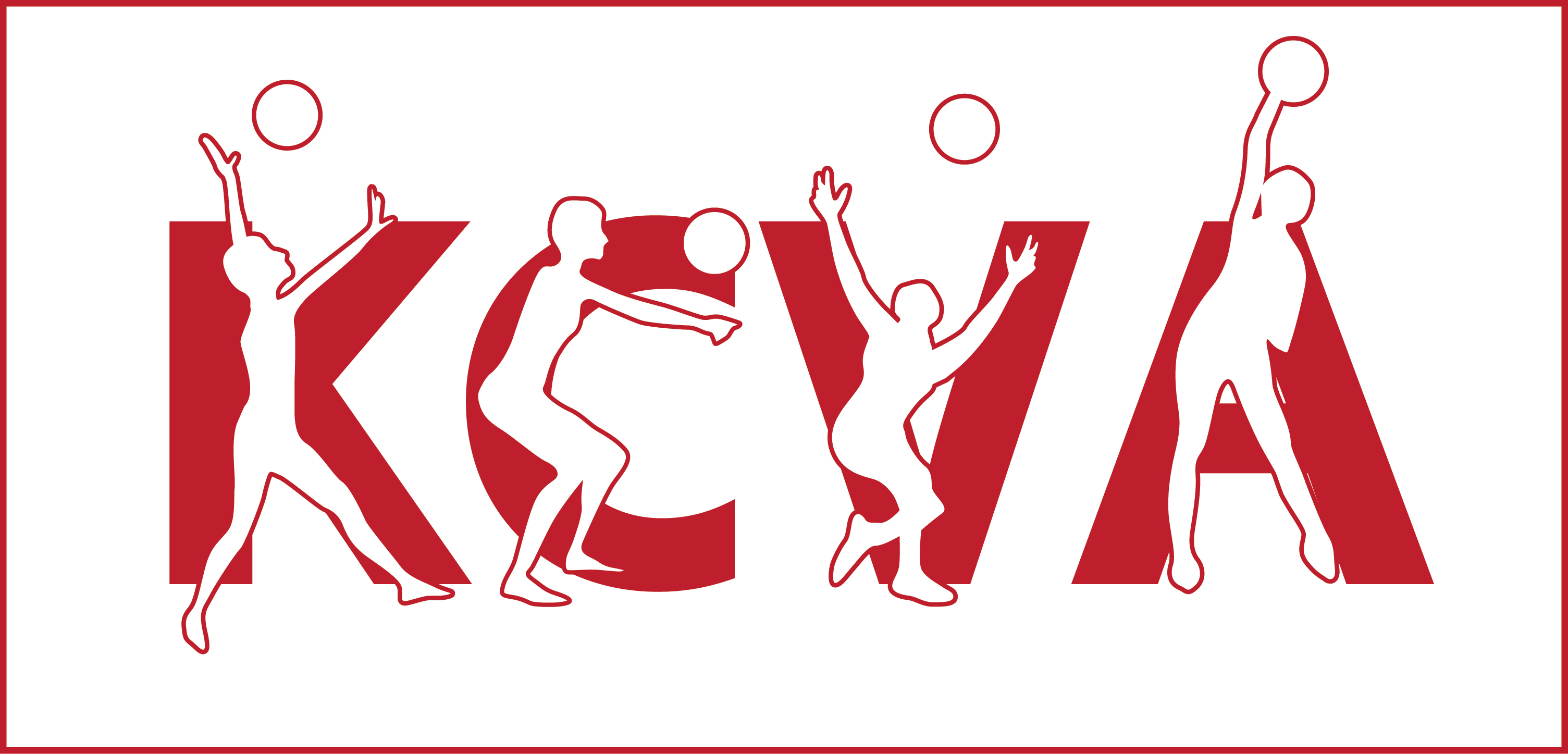 Scoresheet ChecklistComplete (Tick)PRE-MATCH1Ensure Name of competition (e.g. KCVA Premier / Ladies / Foundation / Mens Cup / Plate / Ladies Cup) with match date.PRE-MATCH2Venue box completed – we need to be able to identify the Home team.Where 2 teams from the same club are playing each other please ensure the Home team is clearly identified (per the fixture schedule).  Use the remarks box if necessary.  Also applicable if the match is being played at a neutral or ‘reverse’ venue.PRE-MATCH3The convention for entering players’ names is: surname, followed by first initial.  Shirt numbers also to be included.PRE-MATCH4Include KCVA Registration numbers.  If the scoresheet does not have a box for this, just write the number after the player’s name.PRE-MATCH5Include referees’ names and (if VE registered) VE Registration numbers in the ‘Approval’ box.  Include names of linespersons, if present.  Has a copy of the referee’s registration card been provided to the Results Secretary (for Rewards points purposes)?PRE-MATCH6Ensure captains (and coaches, where present) sign the scoresheet prior to the match (to confirm players taking part). POST-MATCH7Any players who are listed on the scoresheet but who subsequently do not arrive to take part in the match are to be crossed out on the scoresheet after the match.POST-MATCH8Have MVPs been nominated by each team?Use the format “MVPs: Strood choose Diott, E.  Reg No. 555”A KCVA Registration number should always be available, from the Team Roster provided for each team by the KCVA Registrations Secretary.POST-MATCH9Ensure both captains sign the scoresheet at the end of the match to confirm the match result.POST-MATCH10Ensure the referees and scorer(s) have all signed the scoresheetPOST-MATCH11Does the scoresheet clearly record the match result and winning team (Results Box at foot of scoresheet fully completed)?POST-MATCH12PLEASE ENSURE YOU TAKE A GOOD QUALITY PHOTO OR SCAN OF THE SCORSHEET PRIOR TO SENDING IT TO THE KCVA RESULTS SECRETARIES.  IF YOU CAN’T READ IT VERY WELL, WE WILL NOT BE ABLE TO, EITHER!!